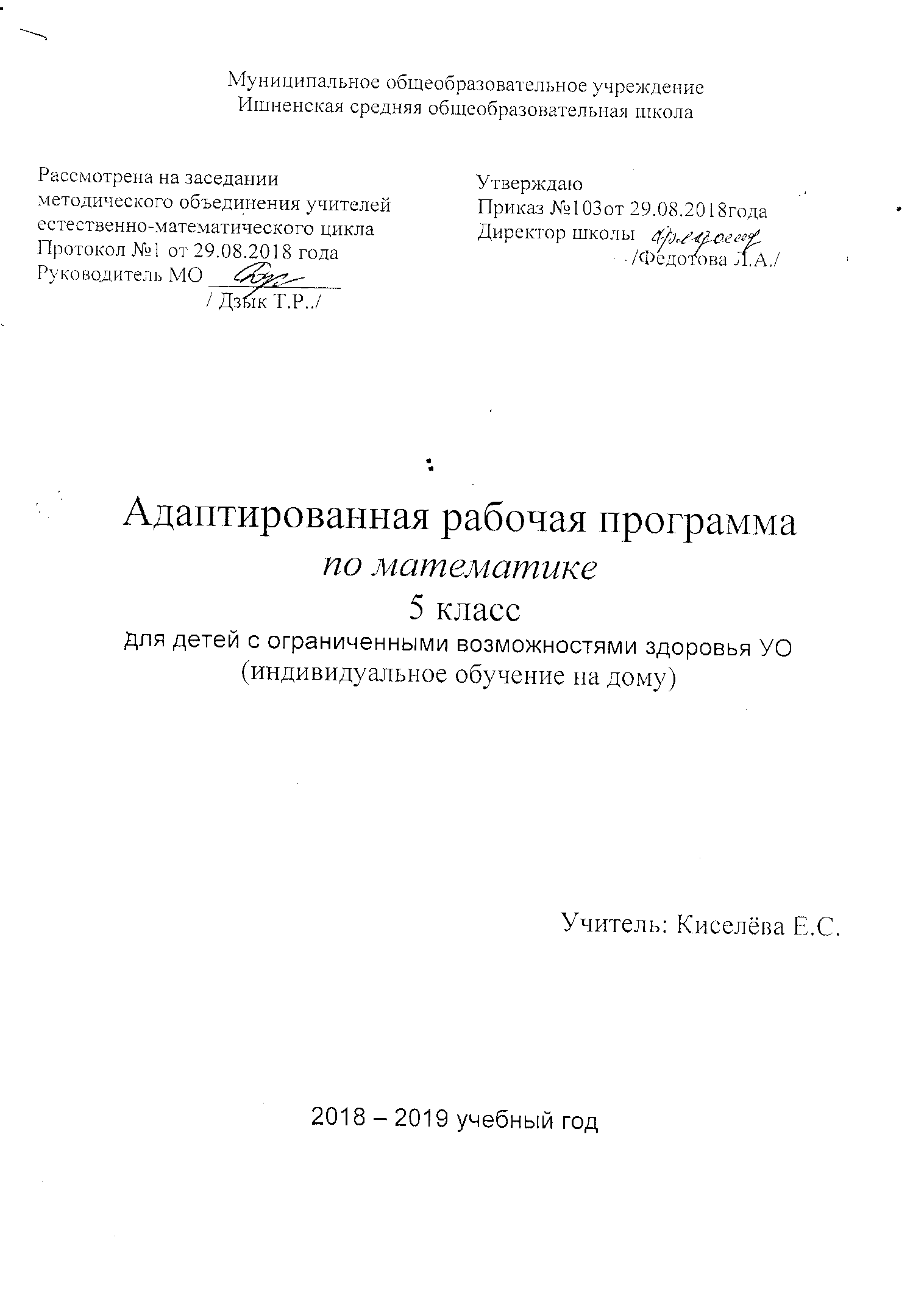 Пояснительная запискаРабочая программа составлена на основе  программы  под редакцией Воронковой В.В. , (Программы специальных (коррекционных) образовательных учреждений VIII вида: 5-9 кл.: Сборник 1-М.: Гуманитар. изд.центр ВЛАДОС,   2011.)     Учебник – Математика  5 класс, М.Н. Перова, Г.М. Капустина, Москва, «Просвещение», 2010 г.Количество часов по учебному плану  -  2 часа в неделюКоличество часов в год  по программе   - 68ч Рабочая программа реализует следующие цели и задачи, предусмотренные федеральным компонентом государственного стандарта и программой основного общего образования по математике:ознакомление  обучающихся в доступной форме с количественными, пространственными и временными представлениями;воспитание у обучающихся умение логически мыслить, точно и кратко формулировать свою мысль в устной и письменной речи;развитие памяти, устойчивости внимания, повышение уровня общего развития обучающихся;коррекция недостатков познавательной деятельности обучающихся и личностных качеств;воспитание у обучающихся целенаправленности, работоспособности, настойчивости, трудолюбия, самостоятельности, навыков  контроля и самоконтроля; развитие точности и глазомера, умения планировать свою работу т доводить начатое дело до конца;формирование умения пользоваться устными вычислениями. Обучение математике  носит предметно-практический характер, тесно связанный как с жизнью и профессионально-трудовой подготовкой учащихся, так и с другими учебными дисциплинами.Математическое образование в основной специальной (коррекционной) школе VIII вида складывается из следующих содержательных компонентов (точные названия блоков): арифметика, геометрия.Арифметика призвана способствовать приобретению практических навыков, необходимых для повседневной жизни. Она служит базой для всего дальнейшего изучения математики, способствует логическому развитию и формированию умения пользоваться алгоритмами.Геометрия – один из важнейших компонентов математического образования, необходимая для приобретения конкретных знаний о пространстве и практически значимых умений, формирования языка описания объектов окружающего мира, для развития пространственного воображения и интуиции, математической культуры, для эстетического воспитания учащихся. Изучение геометрии вносит вклад в развитие логического мышления.Основные межпредметные связи осуществляются с уроками изобразительного искусства (геометрические фигуры и тела, симметрия), трудового обучения (построение чертежей, расчеты при построении), СБО (арифметических задач связанных с социализацией).                                  Требования к знаниям и умениям учащихсяУчащиеся должны знать:- класс единиц, разряды в классе единиц;- десятичный состав чисел в пределах 1000;- единицы измерения длины, массы времени, их соотношения;- римские цифры;- дроби, их виды;- виды треугольников в зависимости от величины углов и длин сторон.Учащиеся должны уметь:- выполнять устное и сложение и вычитание чисел в пределах 100 (все случаи);- читать, записывать под диктовку числа в пределах 1000;- считать, присчитывая, отсчитывая различные разрядные единицы в пределах 100;- выполнять сравнение чисел (больше-меньше) в пределах 1000;- выполнять устное (без перехода через разряд) и письменное сложение и вычитание чисел в пределах 1000 с последующей проверкой);- выполнять умножение числа 100, деление на 10,100 без остатка и с остатком;- выполнять преобразование чисел, полученных при измерении стоимости длины, массы в пределах 1000;- умножать и делить на однозначное число;Получать, обозначать, сравнивать обыкновенные дроби;- решать простые задачи на разностное сравнение чисел, составные задачи в три арифметических действия;- уметь строить треугольник по трем заданным сторонам;- различать радиус и диаметр.                                                    Содержание учебного предмета5 класс (2 часа в неделю, 68 часов)Сотня (с повторением) – 5 чГеометрический материал  (повторение) - 1 чТысяча – 9 ч Геометрический материал  – 3 чРазностное и кратное сравнение чисел – 2 чСложение и вычитание в пределах 1000 с переходом через разряд – 4 чНахождение одной, нескольких долей предмета, числа – 1 чОбыкновенные дроби – 5 ч Умножение чисел 10, 100. Умножение и деление на 10, 100 - 2 чМеры стоимости, длины, массы, времени – 5 чУмножение и деление круглых десятков и круглых сотен на однозначное число – 2 чУмножение и деление двузначных и трехзначных чисел на однозначное число без перехода через разряд – 8 чУмножение и деление двузначных и трехзначных чисел на однозначное число с переходом через разряд – 11 чГеометрический материал – 3 чПовторение. Все действия в пределах 1000 – 5 чПовторение. Геометрический материал – 2 ч                             Перечень обязательных контрольных работконтрольная работа № 1 «Сотня» контрольная работа № 2 «Арифметические действия с числами в пределах 1000»контрольная работа № 3 «Треугольники» контрольная работа № 4 «Сложение и вычитание в пределах 1000 с переходом через разряд» контрольная работа № 5 «Обыкновенные дроби» контрольная работа № 6 «Преобразование чисел, полученных при измерении»контрольная работа № 7 « умножение и деление 2-хзначных чисел на однозначное число»контрольная работа № 8 « умножение и деление 3-хзначных чисел на однозначное число» контрольная работа № 9 « Умножение и деление двузначных и трехзначных чисел на однозначное число с переходом через разряд» контрольная работа№ 10 Итоговая контрольная работа за курс 5 класса                                  Календарно-тематическое планирование                                                Список литературыПрограммы специальных (коррекционных) образовательных учреждений VIII вида: 5-9 кл.: В 2 сб. / Под ред. В.В.Воронковой. – М.: Гуманитар. изд. Центр ВЛАДОС, 2011. – Сб. 1. – 224с.М.Н. Перова, Г.М. Капустина, Математика, учебник для 5 класса специальных (коррекционных) образовательных учреждений VIII вида 7-е издание, Москва, «Просвещение», 2010 г№ урокаТемаЧасыДатаплан/факт.Домашнее заданиеСотня – 5 чСотня – 5 чСотня – 5 чСотня – 5 чСотня – 5 чНахождение неизвестного слагаемого13.09/№ 15,19,26, 56/с.11, № 65-67Нахождение неизвестного уменьшаемого15.09/с.16 № 86,88,90,92Нахождение неизвестного вычитаемого110.09/с.19 № 102,111-115Устное сложение и вычитание чисел с переходом через разряд112.09/с.22 № 119-124Контрольная работа № 1 «Сотня»117.09с.26 № 1-4Геометрический материал – 1 чГеометрический материал – 1 чГеометрический материал – 1 чГеометрический материал – 1 чГеометрический материал – 1 чЛиния, отрезок, луч. Углы119.09с.27,33 № 141,148,150Тысяча – 9 чТысяча – 9 чТысяча – 9 чТысяча – 9 чТысяча – 9 чНумерация чисел в пределах 1000124.09с.36,38,40 № 10,11,2129Округление чисел до десятков и сотен126.09с.43,44 № 64-65Римская нумерация11.10с.45 № 69-71Меры стоимости, длины и массы13.10с.46 № 79-81,89,96Устное сложение и вычитание чисел, полученных при измерении мерами длины и стоимости18.10с.51 № 101,103,105Сложение и вычитание круглых сотен и десятков110.10с.54 № 117,119,122-125Сложение и вычитание без перехода через разряд115.10с.59 № 153,163,167,178Арифметические действия с числами в пределах 1000117.10с.66 № 197,199,219Контрольная работа № 2 «Арифметические действия с числами в пределах 1000»122.10с.58,66,70 № 1-2,1-3Геометрический материал – 3 чГеометрический материал – 3 чГеометрический материал – 3 чГеометрический материал – 3 чГеометрический материал – 3 чПериметр многоугольника124.10с.73 № 228-235Треугольники17.11с.76-81 № 268Контрольная работа № 3 «Треугольники»112.11с.83 № 2,5,7,10Разностное и кратное сравнение чисел – 2 ч Разностное и кратное сравнение чисел – 2 ч Разностное и кратное сравнение чисел – 2 ч Разностное и кратное сравнение чисел – 2 ч Разностное и кратное сравнение чисел – 2 ч Разностное сравнение чисел114.11с.86 № 282-287Кратное сравнение чисел119.11с.87 № 305-309Сложение и вычитание в пределах 1000 с переходом через разряд – 4 чСложение и вычитание в пределах 1000 с переходом через разряд – 4 чСложение и вычитание в пределах 1000 с переходом через разряд – 4 чСложение и вычитание в пределах 1000 с переходом через разряд – 4 чСложение и вычитание в пределах 1000 с переходом через разряд – 4 чСложение с переходом через разряд121.11с.92 № 332,344,346,348Вычитание с переходом через разряд126.11с.97 № 364,368,375,391Сложение и вычитание в пределах 1000 с переходом через разряд128.11с.104 № 401,410-411,441Контрольная работа № 4 «Сложение и вычитание в пределах 1000 с переходом через разряд»11.12с.97,103,109 № 1-2Нахождение одной, нескольких долей предмета, числа – 1 чНахождение одной, нескольких долей предмета, числа – 1 чНахождение одной, нескольких долей предмета, числа – 1 чНахождение одной, нескольких долей предмета, числа – 1 чНахождение одной, нескольких долей предмета, числа – 1 чНахождение одной, нескольких долей предмета, числа15.12с.111 № 453-458Обыкновенные дроби – 5 чОбыкновенные дроби – 5 чОбыкновенные дроби – 5 чОбыкновенные дроби – 5 чОбыкновенные дроби – 5 чОбразование дробей110.12с.116 № 464,472-473Сравнение дробей112.12с.118 № 477,481,485Правильные и неправильные дроби117.12с.122 № 491,495-496Обыкновенные дроби19.12с.124 № 1-7 слеваКонтрольная работа № 5 «Обыкновенные дроби»124.12с.124 № 1-7 справаУмножение чисел 10, 100. Умножение и деление на 10, 100 – 2 чУмножение чисел 10, 100. Умножение и деление на 10, 100 – 2 чУмножение чисел 10, 100. Умножение и деление на 10, 100 – 2 чУмножение чисел 10, 100. Умножение и деление на 10, 100 – 2 чУмножение чисел 10, 100. Умножение и деление на 10, 100 – 2 чУмножение чисел 10, 100126.12с.126 № 497,501Умножение и деление на 10, 100114.01с.126,128 № 521-527Меры стоимости, длины, массы, времени – 5 чМеры стоимости, длины, массы, времени – 5 чМеры стоимости, длины, массы, времени – 5 чМеры стоимости, длины, массы, времени – 5 чМеры стоимости, длины, массы, времени – 5 чЗамена крупных мер мелкими116.01с.130 № 540,542,545Замена мелких мер крупными121.01с.133 № 548,555-558Меры времени. Год.123.01с.137 № 563-565Преобразование чисел, полученных при измерении18.01с.135 № 1-4 слеваКонтрольная работа № 6 «Преобразование чисел, полученных при измерении»130.01с.135 № 1-4 справаУмножение и деление круглых десятков и круглых сотен на однозначное число – 2 чУмножение и деление круглых десятков и круглых сотен на однозначное число – 2 чУмножение и деление круглых десятков и круглых сотен на однозначное число – 2 чУмножение и деление круглых десятков и круглых сотен на однозначное число – 2 чУмножение и деление круглых десятков и круглых сотен на однозначное число – 2 чУмножение и деление круглых десятков на однозначное число14.02с.137 № 576-579Умножение и деление круглых сотен на однозначное число16.02с.140 № 583-586Умножение и деление двузначных и трехзначных чисел на однозначное число без перехода через разряд – 8 чУмножение и деление двузначных и трехзначных чисел на однозначное число без перехода через разряд – 8 чУмножение и деление двузначных и трехзначных чисел на однозначное число без перехода через разряд – 8 чУмножение и деление двузначных и трехзначных чисел на однозначное число без перехода через разряд – 8 чУмножение и деление двузначных и трехзначных чисел на однозначное число без перехода через разряд – 8 чУмножение двузначных чисел на однозначное число 111.02с.142 № 606-611Деление двузначных чисел на однозначное число 113.02с.144 № 614-620Умножение и деление двузначных чисел на однозначное число 118.02с.145 № 625-628Контрольная работа № 7 «Умножение и деление двузначных чисел на однозначное число»120.02с.146 № 1-4Умножение трёхзначных чисел на однозначное число125.02с.147 № 632-634,687Деление трёхзначных чисел на однозначное число127.02с.147 № 636-639,713Проверка умножения и деления14.03с.162 № 767-769Контрольная работа № 8 «Умножение и деление трёхзначных чисел на однозначное число без перехода через разряд»16.03с.157,164 № 1-2,1-3Умножение и деление двузначных и трехзначных чисел на однозначное число с переходом через разряд – 11 чУмножение и деление двузначных и трехзначных чисел на однозначное число с переходом через разряд – 11 чУмножение и деление двузначных и трехзначных чисел на однозначное число с переходом через разряд – 11 чУмножение и деление двузначных и трехзначных чисел на однозначное число с переходом через разряд – 11 чУмножение и деление двузначных и трехзначных чисел на однозначное число с переходом через разряд – 11 чУмножение двухзначных чисел на однозначное число111.03с.165 № 774-777Умножение трёхзначных чисел на однозначное число 113.03с.168 № 796-798Умножение многозначных чисел на однозначное число18.03с.170 № 809,816,826Деление двухзначных чисел на однозначное число120.03с.172 № 828-830Деление трёхзначных чисел на однозначное число 11.04с.173 № 831-835Деление многозначных чисел на однозначное число13.04с.178 № 858,885,907Нахождение части числа18.04с.185 № 909Решение задач на нахождение части числа110.04с.185 № 910-912Порядок действий в примерах с двумя-тремя арифметическими действиями115.04с.185 № 913-917Умножение и деление двузначных и трехзначных чисел на однозначное число с переходом через разряд17.04с.186 № 1-4 слеваКонтрольная работа № 9 «Умножение и деление двузначных и трехзначных чисел на однозначное число с переходом через разряд»122.04с.186 № 1-4 справаГеометрический материал – 3 чГеометрический материал – 3 чГеометрический материал – 3 чГеометрический материал – 3 чГеометрический материал – 3 чПостроение треугольников124.04с.187 № 921-922Круг, окружность. Линии в круге129.04с.190-192 № 933-934Масштаб16.05с.193-194 № 1-12Повторение. Все действия в пределах 1000 – 5 ч Повторение. Все действия в пределах 1000 – 5 ч Повторение. Все действия в пределах 1000 – 5 ч Повторение. Все действия в пределах 1000 – 5 ч Повторение. Все действия в пределах 1000 – 5 ч Тысяча8.05с.196 № 30,64,74,81,85Сложение и вычитание в пределах 1000 с переходом через разряд113.05с. 208№ 102,103,112Обыкновенные дроби115.05с.212 № 140-142,146Все действия в пределах 100020.05с.215 № 153-158Итоговая контрольная работа № 10 за курс 5 класса122.05№ 1-10Повторение. Геометрический материал – 2 ч Повторение. Геометрический материал – 2 ч Повторение. Геометрический материал – 2 ч Повторение. Геометрический материал – 2 ч Повторение. Геометрический материал – 2 ч Прямоугольник (квадрат)127.05с.216 № 174-176Куб, брус, шар 129.05с.221 № 190